				ספטמבר 2023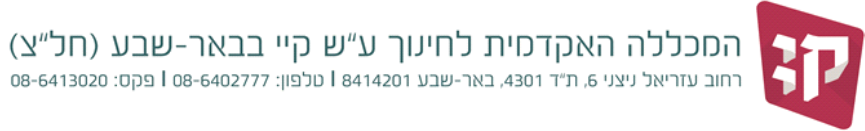 								    תאריך: ____________טופס בקשה לתגמול עבור זכיה בקרן מחקר תחרותיתשם חבר/ת הסגל: ___________________ת"ז: ___________________תואר: __________________הקרן אליה הוגשה הצעת המחקר: ___________________________מועד ההגשה: ______________* יש לצרף אישור מהקרן על הזכיהחתימה: __________________************************************************************************************************המענק ישולם לבחירתך: (נא לסמן)בתשלום חד פעמי למשכורת (חייב במיסוי)העברה לקרן מחקר אישית************************************************************************************************לשימוש משרדי:אל: מנהל הכספיםנא לשלם ל: _____________________א.  בתשלום חד פעמי למשכורת (חייב במיסוי)ב.  העברה לקרן מחקר אישיתסכום: _________________________תאריך: ________________________חתימה: ________________________